常宁市教育局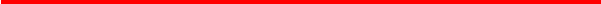 2019年常宁市新招聘的特岗教师选岗、签约工作方案根据【湘教发〔2019〕9号】《湖南省农村义务教育阶段学校教师特设岗位计划招聘办法》文件精神，结合常宁工作实际，特制订2019年常宁市新招聘的特岗教师选岗、签约工作方案。工作小组组  长：封红伟副组长：欧和平  李国宝  伍志芳  滕仲春成  员：教师工作股全体成员  黄天明  胡彦新  张羽选岗签约对象：2019年常宁市新招聘的110名特岗教师选岗签约时间：2019年8月26日下午3:00选岗签约地点：常宁市教师进修学校多功能学术报告厅选岗的办法和程序设岗县根据省教育厅提供的拟聘用人员成绩，分直接志愿录取和征集志愿录取两个批次，分学段分学科依据总成绩从高分到低分的顺序由拟聘用人员在已公布的招聘岗位中选定聘用岗位。工作纪律与要求1.坚持资格把关从严的原则。凭教师资格证、相关层次毕业证和存档证明选岗、签约。任缺一样不得选岗、签约。2.坚持公平公正的原则，实行现场选岗、现场签约。允许带一名且只带一名亲人参加选岗。不签约者不得参加岗前培训，所有人的签约限8月27日下午五点以前完成。3.坚持人文关怀的原则，现场选岗后双方自愿对换岗位的，经双方申请履行签字后可以换岗。【附件1】2019年常宁市新招聘的特岗教师名单（110人）【附件2】2019年常宁市特岗计划招聘岗位设置表                               常宁市教育局                              2019年8月22日【附件1】2019年常宁市新招聘的特岗教师名单（110人）【附件1】2019年常宁市新招聘的特岗教师名单（110人）【附件1】2019年常宁市新招聘的特岗教师名单（110人）【附件1】2019年常宁市新招聘的特岗教师名单（110人）【附件1】2019年常宁市新招聘的特岗教师名单（110人）【附件1】2019年常宁市新招聘的特岗教师名单（110人）【附件1】2019年常宁市新招聘的特岗教师名单（110人）【附件1】2019年常宁市新招聘的特岗教师名单（110人）【附件1】2019年常宁市新招聘的特岗教师名单（110人）【附件1】2019年常宁市新招聘的特岗教师名单（110人）序号学段学科姓名性别学科选岗排名总分录取民族备  注1初中数学邓亮男194.09直录汉族2初中数学汪斌男292.14直录汉族3初中数学陈利平男391.679直录汉族4初中数学刘玉兰女491.051直录汉族5初中数学曹辉男590.889直录汉族6初中数学张广萍女689.96直录汉族7初中物理陈巧荣男174.937直录汉族8初中化学贾一凡男169.913直录汉族9初中化学廖曦女267.308直录汉族10初中生物肖雅臻女181.129直录汉族11初中生物李瑶女277.921直录汉族12初中地理易文婷女183.642直录汉族13初中地理郭丹女277.437直录汉族14初中历史杨春慧女182.592直录汉族15初中英语袁丹女186.8直录汉族16初中英语李珍女284.225直录汉族17初中英语廖水兰女383.725直录汉族18初中英语邓窈女482.325直录汉族19初中英语殷超成男582.324直录汉族20初中英语廖小桂女681.174直录汉族21初中英语廖旋女780.675直录汉族22初中英语王婷女879.05直录汉族23初中英语余渊辉女977.624直录汉族24初中英语吴娟女1075.399直录汉族25初中英语胡瑶女1181.876第二批汉族26初中英语段怡洁女1281.75第二批汉族27初中英语罗斯琪女1381.226第二批汉族28初中英语邹巧女1481.099第二批汉族29初中英语蒋惠群女1580.901第二批汉族30初中英语曹捷男1680.101第二批汉族31初中英语李静女1779.069第二批汉族32初中英语刘娟女1878.851第二批汉族33初中英语余霜霜女1978.349第二批汉族34初中英语邹娟女2077.225第二批汉族35初中体育曾敏女176.1直录汉族36初中体育李先兴男275.849直录汉族37初中体育廖济民男367.499直录汉族39初中音乐肖潇雨男272.9直录汉族38初中音乐张可迪女176.95直录汉族40初中美术谢海燕女189.55直录汉族41初中美术秦香兰女288直录汉族42初中美术李倩女387.701直录汉族43小学语文李媛媛女186.151直录汉族44小学语文廖常乐女281.949直录汉族45小学语文张晶女381.701直录汉族46小学语文刘镁女481.201直录汉族47小学语文刘群女580.3直录汉族48小学语文周嫦丰女679.899直录汉族49小学语文吕琳慧女779.249直录汉族50小学语文尹丹女879.101直录汉族51小学语文刘若兰女978.85直录汉族52小学语文刘阳女1078.55直录汉族53小学语文朱丽女1178.001直录汉族54小学语文尹婷女1277.601直录汉族55小学语文刘群女1376.949直录汉族56小学语文黄珍女1476.849直录汉族57小学语文王姣女1576.351直录汉族58小学语文雷丽女1676.101直录汉族59小学语文何洋女1775.651直录汉族60小学语文张瑞媛女1875.599直录汉族61小学语文刘美莲女1975.399直录汉族现场抽签定序62小学语文刘怡敏女2075.399直录汉族现场抽签定序63小学语文陈黄婷仪女2174.649直录汉族64小学语文陈辉巧女2274.05直录汉族65小学语文刘小凤女2373.301直录汉族66小学语文唐婷女2472.699直录汉族67小学语文陈丽娟女2671.85直录汉族68小学数学廖胤女189.341直录汉族69小学数学贺淑珍女288.25直录汉族70小学数学张诗怡女388.06直录汉族71小学数学肖鹏男487.911直录汉族72小学数学毛新智男587.791直录汉族73小学数学谭亚妮女683.7直录汉族74小学数学陈芳女782.599直录汉族75小学数学曹灵芝女882.311直录汉族76小学数学唐运芝女980.149直录汉族77小学数学吴琪男1078.839直录汉族78小学数学方红辉女1177.75直录汉族79小学数学徐立珂女1277.641直录汉族80小学数学彭怡女1373.969直录汉族81小学数学谭露女1471.33直录汉族82小学数学吴楠男1569.451直录汉族83小学数学王秋霞女1668.769直录汉族84小学英语奉丽华女184.349直录汉族85小学英语郭慧艳女281.501直录汉族86小学英语吴桂香女378.825直录汉族87小学英语王希平女478.799直录汉族88小学英语詹慧女578.349直录汉族89小学英语袁辉兰女675.376直录汉族90小学英语章文婕女774.999直录汉族91小学英语刘月琴女874.399直录汉族92小学英语范婷女974.376直录汉族93小学英语廖欢女1073.474直录汉族94小学英语刘力女1169.8直录汉族95小学美术贺爱军男184.65直录汉族96小学美术周娜女282.699直录汉族97小学美术李增霞女379.45直录汉族98小学音乐黄梦秋女177.05直录壮族99小学音乐李凌霜女273.551直录汉族100小学音乐杨明珠女373.401直录汉族101小学音乐李奕辰男471.901直录汉族102小学音乐詹祁旺女570.749直录汉族103小学音乐黄喆女668.45直录汉族104小学音乐龙丽女767.851直录汉族105小学音乐范磊男866.9直录汉族106小学体育颜李军男172直录汉族107小学体育潘铁银男264.65直录侗族108小学体育刘柯男362.199直录汉族109小学体育贺源男462.151直录汉族110小学特殊教育肖艺女171.742直录汉族【附件2】2019年常宁市特岗计划招聘岗位设置表【附件2】2019年常宁市特岗计划招聘岗位设置表【附件2】2019年常宁市特岗计划招聘岗位设置表【附件2】2019年常宁市特岗计划招聘岗位设置表【附件2】2019年常宁市特岗计划招聘岗位设置表【附件2】2019年常宁市特岗计划招聘岗位设置表【附件2】2019年常宁市特岗计划招聘岗位设置表序号学校名称学校类型学段学科名称招聘人数（人）备 注合          计合          计合          计合          计合          计1101板桥镇中心学校乡镇中学初中数学12洋泉镇东山中学乡镇中学初中数学13塔山瑶族乡中心学校乡镇中学初中数学14官岭镇富贵学校（初中部）乡镇中学初中数学15大堡乡到湖中学乡镇中学初中数学16新河镇中心学校乡镇中学初中数学17官岭镇鹅院学校乡镇中学初中物理18洋泉镇中心学校乡镇中学初中化学19大堡乡中心学校乡镇中学初中化学110蓬塘乡中心学校乡镇中学初中生物111烟洲镇中心学校乡镇中学初中生物112烟洲镇中心学校乡镇中学初中地理113荫田镇龙门学校（初中部）乡镇中学初中地理114庙前镇中心学校乡镇中学初中历史115蓬塘乡田尾中学乡镇中学初中英语116三角塘镇瑶塘学校（初中部）乡镇中学初中英语117三角塘镇盐湖中学乡镇中学初中英语118西岭镇中心学校乡镇中学初中英语119西岭镇双安中学乡镇中学初中英语120白沙镇中心学校乡镇中学初中英语121罗桥镇中心学校乡镇中学初中英语122板桥镇中心学校乡镇中学初中英语123板桥镇樟塘学校（初中部）乡镇中学初中英语124胜桥镇大塘中学乡镇中学初中英语125洋泉镇中心学校乡镇中学初中英语326洋泉镇东桥中学乡镇中学初中英语127白沙镇阳加中学乡镇中学初中英语128兰江乡中心学校乡镇中学初中英语129官岭镇富贵学校（初中部）乡镇中学初中英语130大堡乡中心学校乡镇中学初中英语131新河镇江河学校（初中部）乡镇中学初中英语132荫田镇衡头学校（初中部）乡镇中学初中英语133白沙镇中心学校乡镇中学初中体育134烟洲镇中心学校乡镇中学初中体育135大堡乡到湖中学乡镇中学初中体育136白沙镇中心学校乡镇中学初中音乐137胜桥镇大塘中学乡镇中学初中音乐138三角塘镇中心学校乡镇中学初中美术139白沙镇阳加中学乡镇中学初中美术140洋泉镇中心学校乡镇中学初中美术141蓬塘乡田尾完小乡镇小学小学语文142水口山镇松阳完小乡镇小学小学语文143水口山镇三香完小乡镇小学小学语文144烟洲镇新力完小乡镇小学小学语文145荫田镇衡头学校（小学部）乡镇小学小学语文446三角塘镇盐湖完小乡镇小学小学语文147西岭镇中心小学乡镇小学小学语文248西岭镇双安完小乡镇小学小学语文149西岭镇平安完小乡镇小学小学语文150白沙镇中心小学乡镇小学小学语文151白沙镇茭河完小乡镇小学小学语文152罗桥镇中心小学乡镇小学小学语文153板桥镇中心小学乡镇小学小学语文154洋泉镇中心小学乡镇小学小学语文155洋泉镇洋泉完小乡镇小学小学语文156洋泉镇兴源完小乡镇小学小学语文157塔山瑶族乡狮园完小乡镇小学小学语文158兰江乡兰江完小乡镇小学小学语文159兰江乡金源完小乡镇小学小学语文160官岭镇鹅院学校（小学部）乡镇小学小学语文161新河镇中心小学乡镇小学小学语文162蓬塘乡中心小学乡镇小学小学数学163蓬塘乡田尾完小乡镇小学小学数学164水口山镇大渔完小乡镇小学小学数学165荫田镇衡头学校（小学部）乡镇小学小学数学366荫田镇龙门学校（小学部）乡镇小学小学数学167三角塘镇中心小学乡镇小学小学数学168西岭镇中心小学乡镇小学小学数学169西岭镇双安完小乡镇小学小学数学170西岭镇平安完小乡镇小学小学数学171白沙镇中心小学乡镇小学小学数学172罗桥镇依湖完小乡镇小学小学数学173洋泉镇东山完小乡镇小学小学数学174洋泉镇黄洞完小乡镇小学小学数学175兰江乡中心小学乡镇小学小学数学176烟洲镇亲仁完小乡镇小学小学英语177荫田镇衡头学校（小学部）乡镇小学小学英语278荫田镇中心学校（小学部）乡镇小学小学英语179三角塘镇盐湖完小乡镇小学小学英语180西岭镇中心小学乡镇小学小学英语281罗桥镇中心小学乡镇小学小学英语182洋泉镇中心小学乡镇小学小学英语183官岭镇中心小学乡镇小学小学英语184新河镇双坪完小乡镇小学小学英语185白沙镇阳加完小乡镇小学小学美术186罗桥镇中心小学乡镇小学小学美术187胜桥镇到塘完小乡镇小学小学美术188荫田镇中心学校（小学部）乡镇小学小学体育189西岭镇双安完小乡镇小学小学体育190庙前镇中心小学乡镇小学小学体育191板桥镇中心小学乡镇小学小学体育192西岭镇双安完小乡镇小学小学音乐193官岭镇富贵学校（小学部）乡镇小学小学音乐194烟洲镇亲仁完小乡镇小学小学音乐195白沙镇阳加完小乡镇小学小学音乐196罗桥镇中心小学乡镇小学小学音乐197罗桥镇汤市完小乡镇小学小学音乐198胜桥镇大塘完小乡镇小学小学音乐199洋泉镇洋泉完小乡镇小学小学音乐1100常宁市特殊教育学校乡镇小学小学特殊教育1